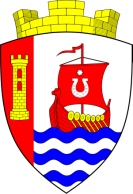 Муниципальное образование«Свердловское городское поселение»Всеволожского муниципального районаЛенинградской областиАДМИНИСТРАЦИЯПОСТАНОВЛЕНИЕ«22» декабря 2022 г.                                                                             № 643/01-07г.п. им. СвердловаОб утверждении плана-графика контрольных мероприятий по внутреннему финансовому контролю администрации муниципального образования «Свердловское городское поселение» Всеволожского муниципального района Ленинградской области на 2023 годВ соответствии со статьей 269.2 Бюджетного кодекса Российской Федерации, постановлением администрации от 29.11.2022 №571/01-07 «Об утверждении Порядка осуществления полномочий по внутреннему муниципальному финансовому контролю в муниципальном образовании «Свердловское городское поселение» Всеволожского муниципального района  Ленинградской области», в целях реализации полномочий по осуществлению внутреннего муниципального финансового контроля в муниципальном образовании «Свердловское городское поселение» Всеволожского муниципального района Ленинградской области, администрация муниципального образования «Свердловское городское поселение» Всеволожского муниципального района Ленинградской области (далее   администрация) постановляет:Утвердить план-график осуществления контрольных мероприятий администрации (далее план — график) на 2023 год согласно приложению к настоящему постановлению. Довести настоящее постановление до сведения руководителей объектов контроля, определенных планом — графиком. Должностным лицам, осуществляющим внутренний финансовый контроль администрации, организовать в 2023 году проведение проверок согласно плану — графику.Настоящее постановление подлежит официальному опубликованию в средствах массовой информации и на официальном сайте администрации муниципального образования «Свердловское городское поселение» Всеволожского муниципального района Ленинградской области в сети Интернет.Настоящее постановление вступает в силу после его подписания.Контроль за исполнением настоящего постановления возложить на заместителя главы администрации по экономике А.В. Цветкова.Глава администрации 								  В.И. ТулаевПриложениек постановлению администрацииот 22 декабря 2022 № 643/01-07План-график осуществления контрольных мероприятий администрации муниципального образования «Свердловское городское поселение» Всеволожского муниципального района Ленинградской области  на 2023 год№Наименование объекта проверки, юридический/ фактический адресМетод осуществления контрольного мероприятияТема ревизии, проверкиПроверяемый периодМесяц начала проведения проверки1МУКП «СКС» МО «Свердловское городское поселение»Адрес:	188682, Ленинградская область, Всеволожский р-н, г.п. Имени Свердлова, мкр 1-Й, зд. 14проверкаПроверка использования субсидии из бюджета МО «Свердловское городское поселение»01.01.2022 -01.12.2022февраль2МКУ 	«ЕдинаяСлужбаЗаказчика»Адрес:	188682, Ленинградская область, Всеволожский р-н, г.п. им. Свердлова, мкрн. № 1, д.1проверкаПроверкаосуществления расходов на обеспечениевыполнения функцийказенного учреждения   и (или) их отражения в бюджетном учете	иотчетности01.01.2022 -01.12.2022апрель3МКУ «Управление по обеспечению деятельности муниципального образования» Адрес: 188682, Ленинградская область, Всеволожский р-н, г.п.им. Свердлова, мкр.1, западный проезд, д.14проверкаПроверкаосуществления расходов на обеспечениевыполнения функцийказенного учреждения   и (или) отражения в бюджетном учете	иотчетности01.01.2022 -01.12.2022июнь4МКУ «Культурно-досуговый центр «Нева» Адрес: 188682 Ленинградская область Всеволожский район Свердлова микрорайон 1 дом 18проверкаПроверкаосуществления расходов на обеспечениевыполнения функцийказенного учреждения   и (или) отражения в бюджетном учете	иотчетности01.01.2022 -01.12.2022август5МУКП «Ритуал»Адрес: 188682, Ленинградская область, Всеволожский район, городской поселок Имени Свердлова, 1-й мкр, д. 1, кабинет 1проверкаПорядокуправления и распоряжения имуществом, находящимся в муниципальнойсобственности.01.01.2022 -01.12.2022октябрь